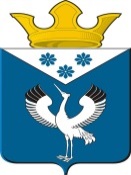 Российская ФедерацияСвердловская областьГлава муниципального образованияБаженовское сельское поселениеБайкаловского муниципального района Свердловской областиПОСТАНОВЛЕНИЕот 15.02.2023 г.                                  № 19                                   с. Баженовское                               О создании межведомственной комиссии по рассмотрению обращений жителей Баженовского сельского поселения по вопросам подключения жилых помещений к газовым сетямВ рамках исполнения протокольных поручений подпункта 6.1. Протокола № 2 от 25 января 2023 года заседания Правительства Свердловской области 18 января 2023 года, руководствуясь Уставом Баженовского сельского поселенияПОСТАНОВЛЯЮ:Создать межведомственную комиссию по рассмотрению обращений жителей Баженовского сельского поселения по вопросам подключения жилых помещений к газовым сетям.Утвердить состав межведомственной комиссии по рассмотрению обращений жителей Баженовского сельского поселения по вопросам подключения жилых помещений к газовым сетям (приложение № 1).Утвердить Положение о межведомственной комиссии по рассмотрению обращений жителей Баженовского сельского поселения по вопросам подключения жилых помещений к газовым сетям (приложение № 2).Настоящее Постановление разместить на официальном сайте администрации муниципального образования Баженовское сельское поселение в сети Интернет http://bajenovskoe.ru.Контроль за исполнением настоящего постановления оставляю за собой.Глава муниципального образования                                  Баженовское сельское поселение                                                    Байкаловского муниципального районаСвердловской области                                                                     С.М. СпиринПриложение № 1к постановлению Главы МОБаженовское сельское поселение Байкаловского муниципального района Свердловской областиот 15.02.2023 г. № 19Состав межведомственной комиссиипо рассмотрению обращений жителей Баженовского сельского поселения по вопросам подключения жилых помещений к газовым сетямСпирин Сергей Максимович – глава муниципального образования Баженовское сельское поселение, председатель комиссии;Киселёва Любовь Витальевна –  заместитель главы администрации муниципального образования Баженовское сельское поселение, заместитель председателя комиссии; Игнатенко Ангелина Валерьевна – специалист 1 категории администрации муниципального образования Баженовское сельское поселение, секретарь комиссии.      Члены комиссии:Боталов Василий Лордович – начальник участка филиала с. Байкалово АО «Регионгаз - Инвест» (по согласованию).Ларионова Ирина Александровна – заместитель начальника Управления социальной политики № 6 (по согласованию);Приложение № 2к постановлению Главы МОБаженовское сельское поселение Байкаловского муниципального района Свердловской областиот 15.02.2023 г. № 19Положение о межведомственной комиссиипо рассмотрению обращений жителей Баженовского сельского поселения по вопросам подключения жилых помещений к газовым сетямОбщие положения1.1. Настоящим Положением определяется порядок работы межведомственной комиссии по рассмотрению обращений жителей Баженовского сельского поселения по вопросам подключения жилых помещений к газовым сетям (далее - Комиссия).1.2. Комиссия в своей деятельности руководствуется Конституцией Российской Федерации, иными нормативными правовыми актами Российской Федерации, нормативно-правовыми актами Свердловской области, Уставом Баженовского сельского поселения, а также настоящим Положением.1.3. Основными задачами Комиссии являются:- объективное, всестороннее и своевременное рассмотрение обращений граждан поступивших в Администрацию муниципального образования Баженовское сельское поселение по вопросам, связанным с подключением жилых помещений, расположенных в газифицированных населенных пунктах муниципального образования, к газовым сетям с учетом индивидуального подхода к жизненным ситуациям жителей и техническим условиям подключения;- подготовка предложений и рекомендаций Комиссии по результатам рассмотрения обращений.1.4. Комиссия образуется правовым актом Главы муниципального образования Баженовское сельское поселение1.5. Комиссия состоит из председателя, заместителя председателя, секретаря и членов комиссии. Все члены комиссии при принятии решений обладают равными правами.1.6. В период отсутствия председателя комиссии его полномочия осуществляет заместитель председателя комиссии.Порядок работы Комиссии2.1.Комиссия рассматривает обращения граждан, поступившие в адрес Администрации муниципального образования Баженовское сельское поселение и принятые в ходе личного приема граждан и переданные для рассмотрения в Комиссию в соответствии с поручением главы муниципального образования Баженовское сельское поселение.2.2.Заседание Комиссии ведет председатель, либо по его поручению заместитель председателя.2.3. Заседание Комиссии проводится по мере необходимости. Время и место проведения заседаний Комиссии определяет председатель Комиссии.2.4. Комиссия осуществляет рассмотрение обращений граждан в течение 10 дней, а также подготовку проекта ответа заявителю в течение 30 дней со дня регистрации обращения.2.5. На заседание Комиссии могут быть приглашены иные лица, которые могут давать пояснения.2.6. Члены Комиссии и лица, участвующие в подготовке материалов к заседаниям, не вправе разглашать сведения, полученные в ходе работы Комиссии.2.7. Решения Комиссии принимаются простым большинством голосов от числа присутствующих на заседании членов комиссии. При равенстве голосов голос председательствующего на заседании является решающим.2.8. Решение Комиссии оформляется протоколом, который подписывается председательствующим на заседании и секретарем Комиссии.Член комиссии, не согласный с решением Комиссии, вправе изложить свое особое мнение, которое отражается в протоколе.2.9. Решения Комиссии носят рекомендательный характер.Функции, выполняемые членами Комиссией3.1.Председатель Комиссии:- осуществляет общее руководство деятельностью Комиссии, ведет ее заседания и подписывает протоколы Комиссии;- назначать дату, время и место заседания Комиссии;- выступает с заявлениями и сообщениями, касающимися ее   деятельности.3.2.Секретарь Комиссии:- извещает членов Комиссии и приглашенных на заседание Комиссии сторонних лиц о месте, дате и времени заседания Комиссии;- ведет протокол заседаний Комиссии;- подписывает протоколы Комиссии;- доводит решения Комиссии до сведения заинтересованных лиц и контролирует исполнение этих решений;- на основании решения Комиссии готовит проект ответа по обращению заявителя.3.3.Члены Комиссии:- знакомятся с материалами обращения граждан;- лично участвуют в заседаниях Комиссии;- участвуют в принятии решений, в том числе голосуют по вопросам повестки заседания Комиссии;- выражают особое мнение, если в ходе принятия решения по вопросам повестки заседания член Комиссии по рассмотрению жалоб проголосовал«против» или «воздержался»;- выполняют иные действия по поручению председателя Комисси